Imam Musa Yasin Abdul’AliBIOMusa Y. Abdul’Ali born November 7, 1968 to the late Douglas E. Robinson Sr and Armertine Robinson in Harlem New York. He is the oldest of two to this union and the fourth to Douglas E. Robinson Sr. raise in the Bronx New York. Musa loved sports and the art of Boxing at a young age. 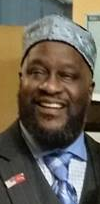 Musa Y. Abdul’Ali became the resident Imam of the Historical Masjid Yusuf Shah (formerly Jihad Dawah Center) in early February of 2011, after the former leader and founder of the Masjid Imam John Nashid retired after years of valuable service to the community. Imam Musa converted to Al-Islam at the age of fifteen after being introduced to the religion by a school counselor name Hassan J. Abdul’Ali. Upon graduating as the Valedictorian (in 1988) at West Side High School in New York City, he became further acquainted with the teachings of Al-Islam by his then advisor Ben Bilal currently resident Imam of Masjid Taqwa of Trenton, New Jersey. In his early years, Imam Musa attended Masjid Malcolm Shabazz under the amazing leadership of the late Imam Ali Rashid (RA); this is where his love for security protection services grew earning him a career in the Security field. He later became the third in command of the security team at Masjid Taqwa Wa Jihad (formerly Woodycrest) under the leadership of Imam Farooq Abdul’ Wali. Under the leadership of Imam Wali, Musa developed a greater appreciation for studying the Qur’an and the rich traditions of Muhammad the Prophet (PBUH) as taught by his leader the late Imam Warith Deen Mohammed (RA).  Musa also volunteered at the  Bronx Juvenile Detention Center for two years where he helped inspire and guide the young at- risk youth.It’s during this time Imam Musa became married; this marriage produced four wonderful daughters and he proceeded to move his family to Houston, Texas for a fresh start.  This new beginning consisted of studying Arabic at the Islamic Learning Institute under then resident Imam Qasim Ahmed.  Musa knew he wanted to share this good news with the neighborhoods and communities that were inflicted with social ills.  Upon his return to New York City, Imam Musa continued to pursue his two passions: Security protection and Da’wah (invitation to Islam). He became one of the assistants of Masjid Taqwa Wa Jihad and learned the value of community involvement.  Musa was placed in the position to represent Imam Wali and the members of the Masjid at several community meetings.  Imam Musa wanted to further assist the community, after hearing Imam Warith Deen Mohammed stating we need more young people to get a quality education. It was at this time he decided to continue his education.  Imam Musa attended one year at West Virginia State College with an interest in Social Work, transferring his credits to the College of New Rochelle and graduating in May of 2008 with a Bachelors of Arts degree. Currently, Imam Musa is schedule to graduate from the College of New Rochelle in the Spring of 2016 with a Master’s degree in Public Administration.  Imam Musa was voted in as the Imam of Masjid Iman in Parkchester, New York in 2004 – 2006. It was here where he honed his skills working with government agencies and local community organizations. Musa organized and led a “Stop the Violence Rally” that brought out many City officials and local community leaders and their organizations that supported the rally. Currently as the resident Imam of Masjid Yusuf Shah, Imam Musa has developed an interfaith council group in the city of Mount Vernon and with the assistance of the Masjid members other initiatives have continued to evolve; a Youth group, Community feedings, Annual Honoring our Women Event, Recognizing Our Pioneers and a Breakfast Club.  Imam Musa has also received an award from Dr. Imam Hassan Abdul Karim from New Haven, Connecticut for leadership in 2012.  RESUMEProfessional Summary:Highly qualified and experienced in Human resources, security maintenance, and the development of many programs, especially pertaining to religion; Islam. Demonstrating solid analytical communication and team building skills; I have an expertise in research and development of policies and regulations. Over 20 years of diverse association to many organizations, I have utilized all acquired skills and abilities to continue to innovative in the changing dynamics of the professional world.  Professional QualificationsQuality Control/Assurance            Community Outreach                                    Counseling/ConsultantSupervisory Leadership                 Policy and Procedure Enforcement               Troubleshooting, Testing & diagnostics                                 Expertise security details 	   Personnel Training & Development	        Crisis Intervention		   Employment job training               Management planning & control                   Pastoral Duties EducationThe College of New Rochelle, B.S., 2008The College of New Rochelle, M.PA, expected 2016 Certification Completion Awards: NYS Certified 8 Hour Pre Assignment /200616 Hour on the job training 2006NYS Office of Homeland Security2006National Incident Management 2006Introduction to ICS NYS Train the trainer Program 2006 _____________________________________________________________________________________
Work Experience One Step Above Security                                                                                                                                       Bronx, NY2006-2008Human Resource Manager Hiring and training new recruited security guards.Taught and updated information pertaining to NYS policies.Scheduled and facilitated staff meetings with managers and employees.Conducted data for CEO , focusing on productivity, morale and guidelines.Explained and represented company’s rules and regulations pertaining to unemployment and disability affairs.Clerical duties, such as answer phone inquiries, managed timesheets and personnel documents.Circumspect Security Training School                                                                                                                Bronx, NY 2001-2006Director Head Security License Trainer Handled and conducted all NYS Mandated Security Course for classes pertaining to certification within the security guidelines and regulations.Created meetings and forums for teaching crisis training intervention. Facilitated all training classes for certification: such as  the 16 hour on the job training,  8 hour pre-assignment, 8 hour renewal and NYS Homeland Security.  Amir  International Protective Services Inc.                                                                                                   Yonkers, NY  1997-2000Human Resource DirectorHiring security officersResponsible for training on and off siteTrained staff on training policesScheduled meetings with the State of NY Licensed DepartmentsExcellent customer services skills Development and assisted with company information booklets.Islamic Development Institute                                                                                                                          Houston, TX 1996-1997Research Development Director Developed and created new reading documents for students.Worked directly with founder and Director of the Islam program, Qasim Ahmed.Proof-read, typed, edited and reviewed books in collaboration of new Islamic books and reading manuscripts.   Professional Computer SkillsMicrosoft Office- Word Document, PowerPoint, Outlook, Excel, Email. VISIONWith Allah’s Name the Merciful Benefactor, The Merciful Redeemer To: The North East Regional ImamsFrom: Imam Musa Y. Abdul’ Ali (Resident Imam of Masjid Yusuf Shah)As Salaam Alaikum Imams	I believe this is a weighty honor to have been nominated as Convener of the North East Section of Imams. I first must sincerely thank who ever nominated me and thank all former Conveners for their work to advance and strengthen the region. Here is a list of some of the areas I would work on if voted in as Convener.1.	To develop Bi- Laws that we would operate from, so we all can have the same framework when concerns arises. It will serve as Standard Operating Procedures. Ex. When the issue of voting for the next convener what is the criteria on nominating a new convener.2.	Develop a North East region calendar so we can at least become aware what other Masjids are doing. It would allow us not to bump heads so much and get more support. 3.	Also discuss ways we can minimizes event and possibly collaborate if possible to get the maximum effect. This process is not as easy as written but it can be achieve with discussion.4.	Discuss methods on how we as a region can assist Clara Muhammad Schools with either finances or other resources to strengthen our school system.5.	Discuss and develop a Youth and Young adult Imam training workshop, to start preparing the future Imams with handing them hardships.6.	Discuss and establish concerns in our Religion that Imam Mohammed has given comments on that may not be popular among the general Muslim body and share and provide the insights to each other. Therefore we can all be in line with our Imam and each other.  